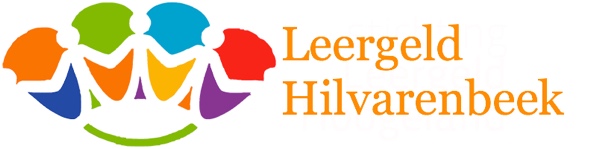 Stichting Leergeld HilvarenbeekAanvraagformulier voor vergoeding (alleen voor ouders/verzorgers die bekend zijn bij Leergeld)Naam aanvrager: ……………………………………………………………………

Adres:.........................................................................................

Gezinsnummer  (indien bekend): …………..Datum: …………………Dit formulier kunt u versturen naar info@leergeldhilvarenbeek.nl Naam van uw kindVoornaam en achternaamWat vraagt u aan?Wat zijn de (geschatte)kostenIndien bekend leverancier (bv school, sportclub ed)